Совет сельского поселения Метевбашевский сельсоветмуниципального района Белебеевский район Республики Башкортостан         КАРАР                                                                       РЕШЕНИЕ « 16 » гинуар 2015 й.                          № 388                 « 16 » января  2015 г.О внесении изменений в решение Совета сельского поселения Метевбашевский сельсовет муниципального района Белебеевский район Республики Башкортостан от 27 августа 2013 года №238 «О порядке оформления прав пользования муниципальным имуществом сельского поселения Метевбашевский сельсовет муниципального района Белебеевский район Республики Башкортостан»В соответствии с Федеральным законом Российской Федерации от 26.07.2006 г. №135-ФЗ «О защите конкуренции», Федеральным законом от 06.10.2003г. № 131-ФЗ «Об общих принципах организации местного самоуправления в Российской Федерации», Уставом сельского поселения Метевбашевский сельсовет муниципального района Белебеевский район Республики Башкортостан, Положением об Администрации сельского поселения Метевбашевский сельсовет муниципального района Белебеевский район Республики Башкортостан Совет сельского поселения Метевбашевский  сельсовет муниципального района Белебеевский район Республики Башкортостан РЕШИЛ:1. Внести в Порядок оформления прав пользования муниципальным имуществом сельского поселения Метевбашевский  сельсовет  муниципального района Белебеевский район Республики Башкортостан, утвержденный решением Совета муниципального района Белебеевский район Республики Башкортостан №238 от 27 августа  2013 года              следующие изменения:1) абзац первый пункта 2.10 дополнить словами:«в рамках контроля за исполнением договоров о передаче муниципального имущества в пользование»;2) абзац второй пункта 3.1 изложить в следующей редакции:«коммерческой (некоммерческой) организации (за исключением муниципального унитарного предприятия)»;3) абзац первый пункта 5.7 изложить в следующей редакции:«5.7. Размер годовой арендной платы за пользование муниципальным имуществом определяется в соответствии с отчетом независимого оценщика, произведенным согласно требованиям Федерального закона «Об оценочной деятельности в Российской Федерации», и Методикой определения годовой арендной платы за пользование муниципальным имуществом муниципального района Белебеевский район Республики Башкортостан, а также устанавливается по результатам проведения торгов на право заключения договоров аренды на основании итогового протокола Комиссии по организации и проведению конкурсов (аукционов) на право заключения договоров аренды, доверительного управления, безвозмездного пользования муниципальным имуществом муниципального района Белебеевский район Республики Башкортостан».2. Обнародовать настоящее решение на информационном стенде в здании Администрации сельского поселения Метевбашевский сельсовет муниципального района Белебеевский район Республики Башкортостан и разместить на официальном сайте администрации сельского поселения Метевбашевский сельсовет муниципального района Белебеевский район Республики Башкортостан.4. Настоящее решение вступает в силу с 1 января 2015 года.5. Контроль за исполнением настоящего решения возложить на постоянную Комиссию Совета по бюджету, налогам, вопросам собственности (Батыргарееву Л.С.).Глава сельского поселения                                   М.М.ЗайруллинБАШКОРТОСТАН РЕСПУБЛИКАҺЫБӘЛӘБӘЙ РАЙОНЫ МУНИЦИПАЛЬ РАЙОНЫНЫҢ  МӘТӘУБАШ  АУЫЛ СОВЕТЫАУЫЛ БИЛӘМӘҺЕ СОВЕТЫ452035, Мәтәүбаш  ауылы, Мәктәп урамы, 62 аТел. 2-61-45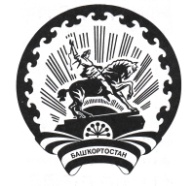 СОВЕТ СЕЛЬСКОГО ПОСЕЛЕНИЯМЕТЕВБАШЕВСКИЙ СЕЛЬСОВЕТМУНИЦИПАЛЬНОГО РАЙОНА БЕЛЕБЕЕВСКИЙРАЙОН РЕСПУБЛИКИ БАШКОРТОСТАН452035, с. Метевбаш, ул. Школьная  62 аТел. 2-61-45